О внесении изменений в приказ Министерства труда и социальной защиты Республики Марий Эл от 14 декабря 2023 г. № 1431
П р и к а з ы в а ю:1. Внести в приказ Министерства труда и социальной защиты Республики Марий Эл от 14 декабря 2023 г. № 1431 «Об утверждении Порядка принятия государственными гражданскими служащими Республики Марий Эл в Министерстве труда и социальной защиты Республики Марий Эл почетных и специальных званий (за исключением научных), наград иностранных государств, международных организаций, политических партий, иных общественных объединений
и религиозных объединений» следующие изменения:а) в абзаце пятом пункта 2 слова «пункт 2» заменить словами «пункт 1»;б) в Порядке принятия государственными гражданскими служащими Республики Марий Эл в Министерстве труда и социальной защиты Республики Марий Эл почетных и специальных званий
(за исключением научных), наград иностранных государств, международных организаций, политических партий, иных общественных объединений и религиозных объединений, утвержденном указанным выше приказом:в пункте 1 слова «с разрешения» заменить словами
«с письменного разрешения»;в пункте 3:в абзаце первом слова «и религиозного объединения» заменить словами «или религиозного объединения»;дополнить абзацем третьим следующего содержания:«По итогам расмотрения ходатайства министр принимает письменное решение не позднее одного месяца со дня получения ходатайства от управления.»;в пункте 4 слова «и религиозного объединения» заменить словами «или религиозного объединения»;в пункте 8 слова «о решении» заменить словами «о письменном решении»;пункт 9 изложить в следующей редакции:«9. В случае удовлетворения министром ходатайства гражданского служащего, указанного в пункте 5 настоящего Порядка, управление
в течение 10 рабочих дней со дня принятия письменного решения
об удовлетворении ходатайства сообщает гражданскому служащему
об этом и передает гражданскому служащему оригиналы документов
к званию, награду и оригиналы документов к ней.»;в пункте 10 слова «ходатайства гражданского служащего» заменить словами «ходатайства гражданского служащего, указанного
в пункте 5 настоящего Порядка»;в Приложении № 1:в наименовании слова «и религиозного объединения» заменить словами «или религиозного объединения»;слова «знак отличия и документы к нему» исключить;в наименовании Приложения № 2 слова «и религиозного объединения» заменить словами «или религиозного объединения».Министр                                                                                 М.А.ОстровскаяМАРИЙ ЭЛ РЕСПУБЛИКЫНПАША ДА КАЛЫК ИЛЫШЫМ АРАЛЫМЕ ШОТЫШТО МИНИСТЕРСТВЫЖЕ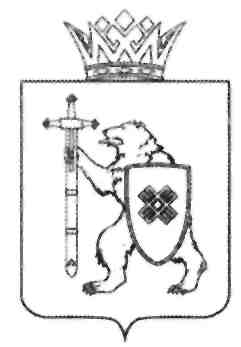 МИНИСТЕРСТВО ТРУДА 
И СОЦИАЛЬНОЙ ЗАЩИТЫ РЕСПУБЛИКИ МАРИЙ ЭЛг. Йошкар-Олаг. Йошкар-Олаг. Йошкар-ОлаП Р И К А Зот ____ февраля 2024 г. № ______П Р И К А Зот ____ февраля 2024 г. № ______П Р И К А Зот ____ февраля 2024 г. № ______